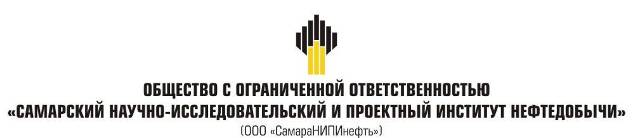 ДОКУМЕНТАЦИЯ ПО ПЛАНИРОВКЕ ТЕРРИТОРИИдля размещения объекта5169П «Сбор нефти и газа со скважин №№ 600, 603, 607 Радаевского месторождения»в границах сельских поселений Красносельское и Елшанкамуниципального района Сергиевский Самарской области.Книга 3. Проект межевания территорииГлавный инженер                                                                                                     Д.В. КашаевЗаместитель главного инженерапо инженерным изысканиям                                                                                   Д.И. Касаеви землеустроительным работамСамара, 2019 г.Основная часть проекта межевания территорииРаздел 1 «Проект межевания территории. Графическая часть»Раздел 2 «Текстовые материалы»Исходно-разрешительная документация.Основанием для разработки проекта межевания территории служит:1. Договор на выполнение работ с ООО «СамараНИПИнефть»;2. Материалы инженерных изысканий;3. «Градостроительный кодекс РФ» № 190-ФЗ от 29.12.2004 г. (в редакции 2015 г.);4. Постановление Правительства РФ № 77 от 15.02.2011 г.;5. «Земельный кодекс РФ» № 136-ФЗ от 25.10.2001 г. (в редакции 2015 г.);6. Сведения государственного кадастрового учёта;7. Топографическая съёмка территории;8. Правила землепользования и застройки сельских поселений Красносельское и Елшанка муниципального района Сергиевский Самарской области.Основание для выполнения проекта межевания.Проект межевания территории разрабатывается в соответствии с проектом планировки территории в целях установления границ земельных участков, предназначенных для строительства и размещения объекта АО «Самаранефтегаз» 5169П «Сбор нефти и газа со скважин №№ 600, 603, 607 Радаевского месторождения» согласно техническому заданию на выполнение проекта планировки территории и проекта межевания территории объекта 5169П «Сбор нефти и газа со скважин №№ 600, 603, 607 Радаевского месторождения» в границах сельских поселений Красносельское и Елшанка муниципального района Сергиевский Самарской области.Цели и задачи выполнения проекта межевания территорииПодготовка проекта межевания территории осуществляется в целях определения местоположения границ земельных участков, которые образованы из земель, государственная собственность на которые не разграничена.При подготовке проекта межевания территории определение местоположения границ образуемых земельных участков осуществляется в соответствии с градостроительными регламентами и нормами отвода земельных участков для конкретных видов деятельности, установленными в соответствии с федеральными законами, техническими регламентами.Сформированные земельные участки должны обеспечить:возможность полноценной реализации прав на формируемые земельные участки, включая возможность полноценного использования в соответствии с назначением, и эксплуатационными качествами;возможность долгосрочного использования земельного участка.Структура землепользования в пределах территории межевания, сформированная в результате межевания должна обеспечить условия для наиболее эффективного использования и развития этой территории.В процессе межевания устанавливаются границы земельных участков необходимых для размещения объекта АО «Самаранефтегаз».Проектом межевания границ отображены:границы образуемых и изменяемых земельных участков и их частей;красные линии, утверждённые в составе проекта планировки территории.Выводы по проектуНастоящим проектом выполнено формирование границ образуемых земельных участков и их частей.Настоящий проект обеспечивает равные права и возможности правообладателей земельных участков в соответствии с действующим законодательством. Сформированные границы земельных участков позволяют обеспечить необходимые условия для строительства и размещения объекта АО «Самаранефтегаз» 5169П «Сбор нефти и газа со скважин №№ 600, 603, 607 Радаевского месторождения» общей площадью – 80098 кв. м.Земельный участок образуется в соответствии с абзацем 9 части 1 статьи 15 Закона Самарской области от 11.03.2005 № 94-ГД «О земле», а именно: минимальный размер образуемого нового неделимого земельного участка из земель сельскохозяйственного назначения в целях недропользования устанавливается равным размеру, необходимому для проведения работ при разработке месторождений полезных ископаемых. Формирование данного земельного участка осуществляется с целью реализации проектных решений, необходимых для проведения работ при разработке месторождений полезных ископаемых АО «Самаранефтегаз» на основании лицензии на пользование недрами, то есть для недропользования.Экспликация по образованным и изменяемым земельным участкам представлена графической части проекта межевания территории.Каталог координат образуемых и изменяемых земельных участков и их частей представлен в таблице № 1.Таблица 1 - Каталог координат образуемых и изменяемых земельных участков и их частей№ п/пНаименованиеЛистРаздел 1 «Проект межевания территории. Графическая часть»Раздел 1 «Проект межевания территории. Графическая часть»Раздел 1 «Проект межевания территории. Графическая часть»Чертёж межевания территории-Схема границ зон с особыми условиями использования территории-Раздел 2 «Текстовые материалы»Раздел 2 «Текстовые материалы»Раздел 2 «Текстовые материалы»Исходно-разрешительная документация5Основание для выполнения проекта межевания5Цели и задачи выполнения проекта межевания территории5Выводы по проекту6Координаты образуемых частей земельных участков7ПриложенияПриложенияПриложения1Площадь: 3600Площадь: 3600Площадь: 3600Площадь: 3600Площадь: 3600Площадь: 36001Кадастровый номер:Кадастровый номер:63:31:0000000:359/чзу163:31:0000000:359/чзу163:31:0000000:359/чзу163:31:0000000:359/чзу11Назначение:Назначение:Земельный участок под площадку строительства скважины № 600Земельный участок под площадку строительства скважины № 600Земельный участок под площадку строительства скважины № 600Земельный участок под площадку строительства скважины № 6001Собственник (правообладатель):Собственник (правообладатель):ОДС, аренда Пшеничный Евгений НиколаевичОДС, аренда Пшеничный Евгений НиколаевичОДС, аренда Пшеничный Евгений НиколаевичОДС, аренда Пшеничный Евгений Николаевич1№№ пунктаXYДирекционный уголДлина линии, мНаправление11470743.542229165.87150°13'2"12.121-212470733.022229171.89149°56'19"47.862-313470691.602229195.86239°56'32"59.993-414470661.562229143.94329°54'37"60.014-515470713.482229113.8659°58'9"60.085-12Площадь: 4127Площадь: 4127Площадь: 4127Площадь: 4127Площадь: 4127Площадь: 41272Кадастровый номер:Кадастровый номер:63:31:0000000:359/чзу263:31:0000000:359/чзу263:31:0000000:359/чзу263:31:0000000:359/чзу22Назначение:Назначение:Земельный участок под площадку строительства скважины № 603Земельный участок под площадку строительства скважины № 603Земельный участок под площадку строительства скважины № 603Земельный участок под площадку строительства скважины № 6032Собственник (правообладатель):Собственник (правообладатель):ОДС, аренда Пшеничный Евгений НиколаевичОДС, аренда Пшеничный Евгений НиколаевичОДС, аренда Пшеничный Евгений НиколаевичОДС, аренда Пшеничный Евгений Николаевич2№№ пунктаXYДирекционный уголДлина линии, мНаправление21470773.062229079.5060°0'27"59.991-222470803.052229131.45149°58'23"65.792-323470746.082229164.38149°33'23"2.953-424470743.542229165.87239°58'9"60.084-525470713.482229113.86330°1'49"68.785-13Площадь: 28707Площадь: 28707Площадь: 28707Площадь: 28707Площадь: 28707Площадь: 287073Кадастровый номер:Кадастровый номер:63:31:0000000:359/чзу3(1-4)63:31:0000000:359/чзу3(1-4)63:31:0000000:359/чзу3(1-4)63:31:0000000:359/чзу3(1-4)3Назначение:Назначение:Земельный участок под: обустройство скв. №№ 600, 603; технологический проезд к сооружениям скв. №№ 600, 603; узел приёма ОУ скв. №№ 600, 603; трассу выкидного трубопровода от скв. №№ 600, 603; трассу ВЛ-6 кВ к скв. №№ 600, 603; систему электроснабжения скв. № 600; трассу линии ГАЗЗемельный участок под: обустройство скв. №№ 600, 603; технологический проезд к сооружениям скв. №№ 600, 603; узел приёма ОУ скв. №№ 600, 603; трассу выкидного трубопровода от скв. №№ 600, 603; трассу ВЛ-6 кВ к скв. №№ 600, 603; систему электроснабжения скв. № 600; трассу линии ГАЗЗемельный участок под: обустройство скв. №№ 600, 603; технологический проезд к сооружениям скв. №№ 600, 603; узел приёма ОУ скв. №№ 600, 603; трассу выкидного трубопровода от скв. №№ 600, 603; трассу ВЛ-6 кВ к скв. №№ 600, 603; систему электроснабжения скв. № 600; трассу линии ГАЗЗемельный участок под: обустройство скв. №№ 600, 603; технологический проезд к сооружениям скв. №№ 600, 603; узел приёма ОУ скв. №№ 600, 603; трассу выкидного трубопровода от скв. №№ 600, 603; трассу ВЛ-6 кВ к скв. №№ 600, 603; систему электроснабжения скв. № 600; трассу линии ГАЗ3Собственник (правообладатель):Собственник (правообладатель):ОДС, аренда Пшеничный Евгений НиколаевичОДС, аренда Пшеничный Евгений НиколаевичОДС, аренда Пшеничный Евгений НиколаевичОДС, аренда Пшеничный Евгений Николаевич3№№ пунктаXYДирекционный уголДлина линии, мНаправление31470600.922228656.02235°27'53"29.041-232470584.462228632.10326°40'25"31.352-333470610.662228614.8857°37'10"29.083-434470626.232228639.43146°45'9"30.264-135470669.172228673.05236°40'3"51.665-636470640.782228629.89146°44'33"12.386-737470630.432228636.68236°44'5"29.087-838470614.482228612.36326°40'16"41.238-939470648.922228589.7156°37'43"85.239-10310470695.802228660.88135°29'42"2.7110-11311470693.872228662.78155°53'58"19.1311-12312470676.412228670.59161°14'57"7.6512-5313470841.672229038.07241°41'11"28.9513-14314470827.932229012.58329°46'24"45.3114-15315470867.082228989.77239°49'0"106.4515-16316470813.562228897.75237°49'52"75.9016-17317470773.152228833.51337°4'35"24.2517-18318470795.492228824.06331°18'21"5.0518-19319470799.922228821.6457°55'30"79.0919-20320470841.922228888.6559°47'34"128.9220-21321470906.782229000.07149°43'46"75.3921-13322470627.372229229.47238°58'42"6.0022-23323470624.282229224.33329°45'52"43.5823-24324470661.932229202.39239°38'34"16.9224-25325470653.382229187.79203°23'38"9.3325-26326470644.812229184.08170°24'9"28.7026-27327470616.522229188.87124°7'6"7.8827-28328470612.102229195.39239°19'24"7.1428-29329470608.462229189.26176°45'6"4.6629-30330470603.802229189.52239°33'34"20.2830-31331470593.532229172.04246°30'44"13.2831-32332470588.242229159.86265°1'37"12.2332-33333470587.182229147.68180°0'0"13.7533-34334470587.182229133.93281°55'1"10.2734-35335470589.302229123.88298°23'13"8.2935-36336470593.242229116.5959°17'8"6.2336-37337470596.422229121.94329°2'16"12.4137-38338470607.072229115.5658°49'31"9.5338-39339470612.002229123.71327°58'31"125.7339-40340470718.592229057.042°19'2"4.2840-41341470722.872229057.2159°50'31"4.8241-42342470725.292229061.38327°52'7"7.1842-43343470731.372229057.562°17'19"9.0943-44344470740.452229057.92295°31'12"9.6344-45345470744.602229049.22327°50'12"76.8045-46346470809.622229008.3462°22'44"8.0346-47347470813.342229015.45147°50'22"99.2547-48348470729.322229068.2859°44'10"1.5348-49349470730.092229069.60329°46'1"44.4349-50350470768.482229047.23319°29'9"11.6750-51351470777.352229039.6582°53'8"2.2651-52352470777.632229041.89329°46'22"43.9352-53353470815.592229019.7762°25'45"28.9853-54354470829.002229045.46149°42'50"34.9254-55355470798.852229063.0859°40'30"65.2755-56356470831.802229119.42149°40'44"22.7556-57357470812.172229130.90108°27'55"6.5157-58358470810.112229137.07117°27'29"5.2758-59359470807.682229141.75127°25'31"7.6059-60360470803.062229147.79135°26'6"3.4060-61361470800.642229150.17136°31'42"10.4261-62362470793.072229157.34150°13'15"30.0062-63363470767.042229172.24125°19'58"18.3363-64364470756.442229187.19226°55'33"21.0264-65365470742.082229171.84149°13'21"61.4265-66366470689.312229203.27203°19'43"29.0266-67367470662.672229191.7859°38'6"14.8067-68368470670.152229204.55149°46'37"49.5168-22369470691.602229195.86239°56'32"59.9969-70370470661.562229143.94329°54'37"60.0170-71371470713.482229113.86330°1'49"68.7871-72372470773.062229079.5060°0'27"59.9972-73373470803.052229131.45149°58'23"65.7973-74374470746.082229164.38149°33'23"2.9574-75375470743.542229165.87150°13'2"12.1275-76376470733.022229171.89149°56'19"47.8676-694Площадь: 4072Площадь: 4072Площадь: 4072Площадь: 4072Площадь: 4072Площадь: 40724Кадастровый номер:Кадастровый номер:63:31:0000000:ЗУ1(1-15)63:31:0000000:ЗУ1(1-15)63:31:0000000:ЗУ1(1-15)63:31:0000000:ЗУ1(1-15)4Назначение:Назначение:Земельный участок под: обустройство скв. №№ 600, 607; технологического проезд к сооружениям скв. №№ 600, 607; трассу выкидного трубопровода от скв. №№ 600, 603, 607; трассу ВЛ-6 кВ к скв. № 603, 607; трассу линии ГАЗ от скв. № 600Земельный участок под: обустройство скв. №№ 600, 607; технологического проезд к сооружениям скв. №№ 600, 607; трассу выкидного трубопровода от скв. №№ 600, 603, 607; трассу ВЛ-6 кВ к скв. № 603, 607; трассу линии ГАЗ от скв. № 600Земельный участок под: обустройство скв. №№ 600, 607; технологического проезд к сооружениям скв. №№ 600, 607; трассу выкидного трубопровода от скв. №№ 600, 603, 607; трассу ВЛ-6 кВ к скв. № 603, 607; трассу линии ГАЗ от скв. № 600Земельный участок под: обустройство скв. №№ 600, 607; технологического проезд к сооружениям скв. №№ 600, 607; трассу выкидного трубопровода от скв. №№ 600, 603, 607; трассу ВЛ-6 кВ к скв. № 603, 607; трассу линии ГАЗ от скв. № 6004Собственник (правообладатель):Собственник (правообладатель):Администрация м.р. СергиевскийАдминистрация м.р. СергиевскийАдминистрация м.р. СергиевскийАдминистрация м.р. Сергиевский4№№ пунктаXYДирекционный уголДлина линии, мНаправление41469826.662228021.62250°21'60"43.971-242469811.892227980.21350°22'32"4.342-343469816.172227979.4880°21'60"19.603-444469819.452227998.81339°59'22"1.644-545469820.992227998.2573°7'52"24.025-646469827.962228021.24163°43'51"1.356-147469886.592228055.370°0'0"2.007-848469886.592228057.37270°0'0"2.008-949469884.592228057.37180°0'0"2.009-10410469884.592228055.3790°0'0"2.0010-7411469849.462228070.5372°34'46"8.1211-12412469851.892228078.28153°35'31"6.4012-13413469846.162228081.12251°52'1"8.1013-14414469843.642228073.43333°33'15"6.5014-11415469816.252228113.31318°57'29"2.3915-16416469818.052228111.74176°42'24"2.1516-17417469815.902228111.87256°14'28"6.1017-18418469814.452228105.94356°28'26"24.4118-19419469838.812228104.4476°16'44"13.5819-20420469842.032228117.6316°17'12"5.1520-21421469846.972228119.0889°3'9"13.3121-22422469847.192228132.38178°57'27"24.0322-23423469823.172228132.82196°3'50"2.4123-24424469820.852228132.15256°16'38"19.3924-15425469802.992228114.08166°57'57"59.4725-26426469745.052228127.49190°22'19"3.7126-27427469741.402228126.82179°2'26"3.9427-28428469737.462228126.89170°21'32"3.4028-29429469734.112228127.46259°38'38"3.5129-30430469733.482228124.01346°58'27"66.0630-31431469797.842228109.1224°2'13"5.1031-32432469802.502228111.2080°20'20"2.9232-25433470614.482228612.3656°44'5"29.0833-34434470630.432228636.68146°44'25"5.0234-35435470626.232228639.43237°37'10"29.0835-36436470610.662228614.88326°38'5"4.5736-33437470698.022228670.820°0'0"2.0037-38438470698.022228672.82270°0'0"2.0038-39439470696.022228672.82180°0'0"2.0039-40440470696.022228670.8290°0'0"2.0040-37441470696.562228714.726°38'18"13.2041-42442470709.682228716.2410°51'59"26.1242-43443470735.332228721.1757°7'7"8.2943-44444470739.832228728.13190°50'5"31.6444-45445470708.762228722.18186°40'40"8.0245-46446470700.802228721.25237°4'26"7.7846-41447470796.432228816.0857°52'41"6.5647-48448470799.922228821.64151°18'21"5.0548-49449470795.492228824.06157°4'35"24.2549-50450470773.152228833.51237°47'44"6.5150-51451470769.682228828.00337°31'11"6.2451-52452470775.442228825.61339°1'6"13.1552-53453470787.722228820.90330°59'18"9.9553-47454470183.732228916.5482°17'38"20.8154-55455470186.532228937.17158°39'53"6.1055-56456470180.842228939.39212°43'15"21.2056-57457470163.012228927.93201°16'37"5.2157-58458470158.162228926.04262°21'48"15.7358-59459470156.072228910.45354°27'29"14.1859-60460470170.182228909.0821°3'22"11.4660-61461470180.872228913.1949°29'56"4.4061-54462470115.872228916.4954°46'18"9.9962-63463470121.632228924.64145°55'37"2.8963-64464470119.242228926.2692°2'23"12.3764-65465470118.802228938.62140°29'9"0.2365-66466470118.622228938.77219°7'7"26.7466-67467470097.882228921.90307°3'3"0.5567-68468470098.212228921.46354°8'34"12.2168-69469470110.352228920.21325°58'2"6.6669-62470470813.342229015.45242°22'44"8.0370-71471470809.622229008.34327°50'4"10.8571-72472470818.802229002.5757°14'35"8.0072-73473470823.132229009.30147°51'8"11.5773-70474470827.932229012.5861°41'11"28.9574-75475470841.672229038.07149°43'39"14.6675-76476470829.002229045.46242°25'45"28.9876-77477470815.592229019.77329°45'58"14.2977-74478470593.242229116.59118°23'13"8.2978-79479470589.302229123.88101°55'1"10.2779-80480470587.182229133.930°0'0"13.7580-81481470587.182229147.6885°1'37"12.2381-82482470588.242229159.8666°30'44"13.2882-83483470593.532229172.0459°33'34"20.2883-84484470603.802229189.52176°43'54"8.8384-85485470594.992229190.02238°29'14"7.6985-86486470590.972229183.47260°23'29"47.3486-87487470583.072229136.79263°47'10"22.4587-88488470580.642229114.47326°59'42"9.7788-89489470588.832229109.1559°20'26"8.6589-78490470624.282229224.3358°58'42"6.0090-91491470627.372229229.47149°47'45"8.1891-92492470620.302229233.5996°13'56"75.2792-93493470612.132229308.42260°22'18"21.9593-94494470608.462229286.78276°14'9"57.1894-95495470614.672229229.93329°46'9"11.1395-905Площадь: 839Площадь: 839Площадь: 839Площадь: 839Площадь: 839Площадь: 8395Кадастровый номер:Кадастровый номер:63:31:0000000:ЗУ2(1-2)63:31:0000000:ЗУ2(1-2)63:31:0000000:ЗУ2(1-2)63:31:0000000:ЗУ2(1-2)5Назначение:Назначение:Земельный участок под: обустройство скв. № 600; трассу линии ГАЗ от скв. № 600; анодный заземлительЗемельный участок под: обустройство скв. № 600; трассу линии ГАЗ от скв. № 600; анодный заземлительЗемельный участок под: обустройство скв. № 600; трассу линии ГАЗ от скв. № 600; анодный заземлительЗемельный участок под: обустройство скв. № 600; трассу линии ГАЗ от скв. № 600; анодный заземлитель5Собственник (правообладатель):Собственник (правообладатель):Земли РФ (министерства лесного хозяйства)Земли РФ (министерства лесного хозяйства)Земли РФ (министерства лесного хозяйства)Земли РФ (министерства лесного хозяйства)5№№ пунктаXYДирекционный уголДлина линии, мНаправление51470580.642229114.4783°47'10"22.451-252470583.072229136.7980°23'29"47.342-353470590.972229183.47238°28'45"24.113-454470578.372229162.92155°28'31"3.104-555470575.552229164.20258°50'60"41.955-656470567.442229123.05326°59'2"15.756-157470608.462229286.7880°22'18"21.957-858470612.132229308.4296°14'56"17.558-959470610.222229325.86203°58'32"3.359-10510470607.162229324.50258°50'39"9.4110-11511470605.332229315.27276°4'16"0.4711-12512470605.382229314.80186°16'32"0.1512-13513470605.232229314.79258°51'38"10.5113-14514470603.202229304.476°35'52"3.3014-15515470606.492229304.85276°13'18"18.1815-76Площадь: 15Площадь: 15Площадь: 15Площадь: 15Площадь: 15Площадь: 156Кадастровый номер:Кадастровый номер:63:31:0311003:ЗУ1(1-2)63:31:0311003:ЗУ1(1-2)63:31:0311003:ЗУ1(1-2)63:31:0311003:ЗУ1(1-2)6Назначение:Назначение:Земельный участок под: обустройство скв. № 603; трассу ВЛ-6 кВ к скв. № 603Земельный участок под: обустройство скв. № 603; трассу ВЛ-6 кВ к скв. № 603Земельный участок под: обустройство скв. № 603; трассу ВЛ-6 кВ к скв. № 603Земельный участок под: обустройство скв. № 603; трассу ВЛ-6 кВ к скв. № 6036Собственник (правообладатель):Собственник (правообладатель):Администрация м.р. СергиевскийАдминистрация м.р. СергиевскийАдминистрация м.р. СергиевскийАдминистрация м.р. Сергиевский6№№ пунктаXYДирекционный уголДлина линии, мНаправление61470722.372229056.3559°45'40"0.991-262470722.872229057.21182°19'2"4.282-363470718.592229057.04328°10'56"1.283-464470719.682229056.36359°49'28"2.694-165470741.212229056.34115°38'18"1.765-666470740.452229057.92182°17'19"9.096-767470731.372229057.56327°51'50"2.287-868470733.302229056.34359°56'25"7.918-57Площадь: 979Площадь: 979Площадь: 979Площадь: 979Площадь: 979Площадь: 9797Кадастровый номер:Кадастровый номер:63:31:0000000:ЗУ3(1-5)63:31:0000000:ЗУ3(1-5)63:31:0000000:ЗУ3(1-5)63:31:0000000:ЗУ3(1-5)7Назначение:Назначение:Земельный участок под: обустройство скв. №№ 600, 603; трассу ВЛ-6 кВ к скв. № 603; трассу линии ГАЗ от скв. № 600; анодный заземлительЗемельный участок под: обустройство скв. №№ 600, 603; трассу ВЛ-6 кВ к скв. № 603; трассу линии ГАЗ от скв. № 600; анодный заземлительЗемельный участок под: обустройство скв. №№ 600, 603; трассу ВЛ-6 кВ к скв. № 603; трассу линии ГАЗ от скв. № 600; анодный заземлительЗемельный участок под: обустройство скв. №№ 600, 603; трассу ВЛ-6 кВ к скв. № 603; трассу линии ГАЗ от скв. № 600; анодный заземлитель7Собственник (правообладатель):Собственник (правообладатель):Земли РФ (министерства лесного хозяйства)Земли РФ (министерства лесного хозяйства)Земли РФ (министерства лесного хозяйства)Земли РФ (министерства лесного хозяйства)7№№ пунктаXYДирекционный уголДлина линии, мНаправление71470567.442229123.0578°50'60"41.951-272470575.552229164.20155°35'35"2.952-373470572.862229165.42238°15'30"38.503-474470552.602229132.68326°59'37"17.694-175470603.202229304.4778°51'38"10.515-676470605.232229314.79186°45'36"4.986-777470600.292229314.20276°39'47"10.007-878470601.452229304.276°43'11"1.768-579470605.332229315.2778°50'39"9.419-10710470607.162229324.5023°58'32"3.3510-11711470610.222229325.8696°14'36"44.4211-12712470605.382229370.02185°56'19"1.1212-13713470604.272229369.9196°19'16"5.0013-14714470603.722229374.87186°17'50"10.0014-15715470593.782229373.78276°16'10"9.9815-16716470594.872229363.856°6'15"5.1216-17717470599.962229364.40276°17'24"4.9317-18718470600.502229359.50186°0'37"5.2018-19719470595.332229358.95276°1'34"10.0019-20720470596.382229349.006°3'15"5.2420-21721470601.592229349.56276°11'49"5.0021-22722470602.132229344.58185°51'48"5.1722-23723470596.992229344.05275°55'1"9.9923-24724470598.022229334.115°48'26"5.2224-25725470603.212229334.64276°20'28"5.0725-26726470603.772229329.60186°47'48"5.2326-27727470598.582229328.98276°50'21"10.0027-28728470599.772229319.066°44'45"5.1328-29729470604.862229319.66276°6'51"4.4129-9730470744.602229049.22115°29'37"7.8830-31731470741.212229056.34179°56'25"7.9131-32732470733.302229056.34327°47'39"13.3632-30733470721.652229055.1259°38'2"1.4233-34734470722.372229056.35179°49'28"2.6934-35735470719.682229056.36327°52'19"2.3335-338Площадь: 12544Площадь: 12544Площадь: 12544Площадь: 12544Площадь: 12544Площадь: 125448Кадастровый номер:Кадастровый номер:63:31:0311003:423/чзу1(1-9)63:31:0311003:423/чзу1(1-9)63:31:0311003:423/чзу1(1-9)63:31:0311003:423/чзу1(1-9)8Назначение:Назначение:Земельный участок под: обустройство скв. № 607; технологический проезд к сооружениям скв. №№ 600, 607; трассу выкидного трубопровода от скв. №№ 600, 603, 607; трассу ВЛ-6 кВ к 
скв. № 607; систему электроснабжения скв. № 607Земельный участок под: обустройство скв. № 607; технологический проезд к сооружениям скв. №№ 600, 607; трассу выкидного трубопровода от скв. №№ 600, 603, 607; трассу ВЛ-6 кВ к 
скв. № 607; систему электроснабжения скв. № 607Земельный участок под: обустройство скв. № 607; технологический проезд к сооружениям скв. №№ 600, 607; трассу выкидного трубопровода от скв. №№ 600, 603, 607; трассу ВЛ-6 кВ к 
скв. № 607; систему электроснабжения скв. № 607Земельный участок под: обустройство скв. № 607; технологический проезд к сооружениям скв. №№ 600, 607; трассу выкидного трубопровода от скв. №№ 600, 603, 607; трассу ВЛ-6 кВ к 
скв. № 607; систему электроснабжения скв. № 6078Собственник (правообладатель):Собственник (правообладатель):Администрация м.р. Сергиевский, аренда Алексеев Алексей ЮрьевичАдминистрация м.р. Сергиевский, аренда Алексеев Алексей ЮрьевичАдминистрация м.р. Сергиевский, аренда Алексеев Алексей ЮрьевичАдминистрация м.р. Сергиевский, аренда Алексеев Алексей Юрьевич8№№ пунктаXYДирекционный уголДлина линии, мНаправление81469851.892228078.28252°34'46"8.121-282469849.462228070.53333°32'32"40.622-383469885.832228052.4363°26'7"8.053-484469889.432228059.63153°35'19"41.914-185469886.592228057.37270°0'0"2.005-686469884.592228057.37180°0'0"2.006-787469884.592228055.3790°0'0"2.007-888469886.592228055.370°0'0"2.008-589469816.252228113.31256°22'9"1.499-10810469815.902228111.87356°42'24"2.1510-11811469818.052228111.74138°57'29"2.3911-9812469733.482228124.01259°35'39"8.9212-13813469731.872228115.24328°24'48"2.6313-14814469734.112228113.86323°57'18"30.8114-15815469759.022228095.73322°36'36"19.0615-16816469774.172228084.1660°45'20"21.4016-17817469784.622228102.83333°32'3"29.6017-18818469811.122228089.64259°5'5"9.1918-19819469809.372228080.61260°2'12"23.0719-20820469805.382228057.89314°58'20"9.7420-21821469812.272228051.00299°15'22"11.0721-22822469817.682228041.34297°42'44"14.8622-23823469824.592228028.1980°2'55"51.1123-24824469833.422228078.52333°29'36"11.4224-25825469843.642228073.4371°52'1"8.1025-26826469846.162228081.12153°35'24"12.4626-27827469835.002228086.6779°0'31"10.8127-28828469837.062228097.2776°16'43"7.3828-29829469838.812228104.44176°28'26"24.4129-30830469814.452228105.94257°2'59"5.4030-31831469813.242228100.68259°1'16"2.9431-32832469812.682228097.79153°30'43"21.2332-33833469793.672228107.2623°59'22"4.5733-34834469797.842228109.12166°58'27"66.0634-12835469770.472228133.26193°38'6"1.0535-36836469769.452228133.01180°6'22"4.4536-37837469765.002228133.00193°33'42"4.7837-38838469760.342228131.88196°35'27"8.7338-39839469751.982228129.39196°42'33"5.5739-40840469746.652228127.79190°30'46"1.6340-41841469745.052228127.49346°57'57"59.4741-42842469802.992228114.0880°21'12"0.9042-43843469803.142228114.96165°40'17"5.5343-44844469797.782228116.33155°33'54"1.8344-45845469796.112228117.09146°10'58"15.9645-46846469782.852228125.97142°27'35"6.2846-47847469777.872228129.80146°24'45"1.8547-48848469776.332228130.82154°44'12"2.0748-49849469774.462228131.71162°49'52"3.3049-50850469771.312228132.68145°29'58"1.0250-35851470531.742228701.38206°40'22"21.9151-52852470512.162228691.54319°19'13"67.2652-53853470563.182228647.70292°9'24"2.3653-54854470564.072228645.51326°40'2"24.4154-55855470584.462228632.1055°27'53"29.0455-56856470600.922228656.02146°45'10"82.7356-51857470735.332228721.17190°51'59"26.1257-58858470709.682228716.24186°38'18"13.2058-59859470696.562228714.72236°40'31"49.8759-60860470669.172228673.05341°14'57"7.6560-61861470676.412228670.59335°53'58"19.1361-62862470693.872228662.78315°29'42"2.7162-63863470695.802228660.8856°37'15"52.7063-64864470724.802228704.8957°5'34"19.3964-57865470698.022228672.82270°0'0"2.0065-66866470696.022228672.82180°0'0"2.0066-67867470696.022228670.8290°0'0"2.0067-68868470698.022228670.820°0'0"2.0068-65869470769.682228828.00237°49'56"14.0569-70870470762.202228816.10237°4'56"112.9970-71871470700.802228721.256°40'40"8.0271-72872470708.762228722.1810°50'5"31.6472-73873470739.832228728.1357°5'38"86.2073-74874470786.662228800.5057°55'15"18.3874-75875470796.432228816.08150°59'18"9.9575-76876470787.722228820.90159°1'6"13.1576-77877470775.442228825.61157°31'11"6.2477-69878470183.732228916.54229°29'56"4.4078-79879470180.872228913.19201°3'22"11.4679-80880470170.182228909.08174°27'29"14.1880-81881470156.072228910.45262°24'26"5.5381-82882470155.342228904.97346°34'6"11.8382-83883470166.842228902.22337°7'34"36.7483-84884470200.692228887.94331°38'59"45.6984-85885470240.902228866.25328°30'58"109.7585-86886470334.492228808.93327°45'21"44.2186-87887470371.872228785.35145°54'35"202.0587-88888470204.552228898.59146°2'27"17.7588-89889470189.832228908.51142°21'4"8.2189-90890470183.322228913.5282°15'54"3.0590-78891470121.632228924.64234°46'18"9.9991-92892470115.872228916.49326°0'49"12.8892-93893470126.552228909.28354°29'24"18.1393-94894470144.602228907.54346°34'44"3.6694-95895470148.162228906.69145°54'47"32.0395-919Площадь: 21615Площадь: 21615Площадь: 21615Площадь: 21615Площадь: 21615Площадь: 216159Кадастровый номер:Кадастровый номер:63:31:0000000:340/чзу1(1-2)63:31:0000000:340/чзу1(1-2)63:31:0000000:340/чзу1(1-2)63:31:0000000:340/чзу1(1-2)9Назначение:Назначение:Земельный участок под: обустройство скв. № 607; технологический проезд к сооружениям скв. №№ 600, 607; трассу выкидного трубопровода от скв. №№ 600, 603, 607; узел пуска ОУ 
скв. №№ 600, 603; систему электроснабжения скв. № 607; трассу линии ГАЗ от скв. № 607; анодный заземлительЗемельный участок под: обустройство скв. № 607; технологический проезд к сооружениям скв. №№ 600, 607; трассу выкидного трубопровода от скв. №№ 600, 603, 607; узел пуска ОУ 
скв. №№ 600, 603; систему электроснабжения скв. № 607; трассу линии ГАЗ от скв. № 607; анодный заземлительЗемельный участок под: обустройство скв. № 607; технологический проезд к сооружениям скв. №№ 600, 607; трассу выкидного трубопровода от скв. №№ 600, 603, 607; узел пуска ОУ 
скв. №№ 600, 603; систему электроснабжения скв. № 607; трассу линии ГАЗ от скв. № 607; анодный заземлительЗемельный участок под: обустройство скв. № 607; технологический проезд к сооружениям скв. №№ 600, 607; трассу выкидного трубопровода от скв. №№ 600, 603, 607; узел пуска ОУ 
скв. №№ 600, 603; систему электроснабжения скв. № 607; трассу линии ГАЗ от скв. № 607; анодный заземлитель9Собственник (правообладатель):Собственник (правообладатель):Пшеничный Евгений НиколаевичПшеничный Евгений НиколаевичПшеничный Евгений НиколаевичПшеничный Евгений Николаевич9№№ пунктаXYДирекционный уголДлина линии, мНаправление91469731.872228115.24259°38'46"10.411-292469730.002228105.00303°32'15"7.422-393469734.102228098.82251°59'52"36.963-494469722.682228063.67161°43'25"19.314-595469704.342228069.72253°51'47"41.355-696469692.852228030.00219°43'49"10.126-797469685.072228023.53284°48'5"11.047-898469687.892228012.86251°26'28"17.068-999469682.462227996.68340°56'32"69.589-10910469748.222227973.9672°54'53"21.6210-11911469754.572227994.63342°0'52"17.1511-12912469770.892227989.33253°24'25"213.2012-13913469710.002227785.01162°55'44"1.9713-14914469708.122227785.59252°49'16"9.9914-15915469705.172227776.05342°39'3"2.0715-16916469707.152227775.43253°26'15"5.0216-17917469705.722227770.62163°14'35"1.9717-18918469703.832227771.19253°34'30"10.0118-19919469701.002227761.59343°55'19"1.9419-20920469702.862227761.05253°26'7"5.0520-21921469701.422227756.21163°1'22"1.8921-22922469699.612227756.76253°23'49"10.0122-23923469696.752227747.17343°35'15"1.9023-24924469698.572227746.63253°22'49"5.0724-25925469697.122227741.77164°54'8"2.2225-26926469694.982227742.35254°53'44"9.9826-27927469692.382227732.71344°47'3"1.9527-28928469694.262227732.20253°28'16"4.9228-29929469692.862227727.48163°24'31"1.9929-30930469690.952227728.05253°21'23"9.9930-31931469688.092227718.48343°23'1"10.0131-32932469697.682227715.6273°25'30"9.9932-33933469700.532227725.20163°24'31"1.9933-34934469698.622227725.7773°22'49"5.0734-35935469700.072227730.63345°13'28"2.0435-36936469702.042227730.1174°54'29"9.9936-37937469704.642227739.75164°42'48"1.7837-38938469702.922227740.2273°21'40"4.8938-39939469704.322227744.91343°45'27"2.0939-40940469706.332227744.3273°18'5"9.9940-41941469709.202227753.89163°11'19"2.1141-42942469707.182227754.5073°19'36"5.0542-43943469708.632227759.34343°21'57"2.0543-44944469710.592227758.7673°33'42"10.0044-45945469713.422227768.35163°25'39"2.0245-46946469711.482227768.9373°28'16"4.9246-47947469712.882227773.65343°17'3"1.9247-48948469714.722227773.0972°45'59"9.9948-49949469717.692227782.64162°45'31"2.0349-50950469715.742227783.2473°24'30"213.1150-51951469776.602227987.48341°47'36"8.7951-52952469784.952227984.73350°28'22"27.3152-53953469811.892227980.2170°21'60"43.9753-54954469826.662228021.62163°42'42"1.8254-55955469824.912228022.13213°27'33"1.8755-56956469823.352228021.1080°4'20"7.1956-57957469824.592228028.19117°42'44"14.8657-58958469817.682228041.34119°15'22"11.0758-59959469812.272228051.00134°58'20"9.7459-60960469805.382228057.89260°12'44"2.0660-61961469805.032228055.86170°8'10"10.6961-62962469794.502228057.69152°54'54"30.6962-63963469767.182228071.6760°45'37"14.3163-64964469774.172228084.16142°36'36"19.0664-65965469759.022228095.73143°57'18"30.8165-66966469734.112228113.86148°24'48"2.6366-1967469750.112228074.75242°51'58"5.1567-68968469747.762228070.17269°57'40"14.7768-69969469747.752228055.39341°44'40"41.0569-70970469786.742228042.5373°25'2"11.2570-71971469789.952228053.31152°56'48"28.8771-72972469764.242228066.45240°54'7"2.3072-73973469763.112228064.43150°43'47"11.2473-74974469753.312228069.93123°33'14"5.7974-67975469707.172228055.26251°36'53"60.0075-76976469688.252227998.32341°35'55"60.0076-77977469745.182227979.3871°36'20"60.0077-78978469764.122228036.32161°36'6"60.0178-75979470126.552228909.28326°0'15"39.2479-80980470159.092228887.34235°20'12"8.9280-81981470154.022228880.01325°21'6"26.7881-82982470176.052228864.78326°26'45"31.0182-83983470201.902228847.6456°24'51"14.6583-84984470210.002228859.84325°55'14"225.1084-85985470396.442228733.71324°44'50"68.0985-86986470452.042228694.41326°40'9"69.6686-87987470510.242228656.1326°32'53"23.9487-88988470531.662228666.83326°39'52"38.7988-89989470564.072228645.51112°9'24"2.3689-90990470563.182228647.70139°19'13"67.2690-91991470512.162228691.54206°33'29"1.8591-92992470510.512228690.72146°42'47"50.4092-93993470468.392228718.38144°45'19"67.8793-94994470412.952228757.55145°54'43"49.6094-95995470371.872228785.35147°45'21"44.2195-96996470334.492228808.93148°30'58"109.7596-97997470240.902228866.25151°38'59"45.6997-98998470200.692228887.94157°7'34"36.7498-99999470166.842228902.22166°34'6"11.8399-1009100470155.342228904.97262°28'46"2.90100-1019101470154.962228902.09145°54'38"8.21101-1029102470148.162228906.69166°34'44"3.66102-1039103470144.602228907.54174°29'24"18.13103-7910Площадь: 3600Площадь: 3600Площадь: 3600Площадь: 3600Площадь: 3600Площадь: 360010Кадастровый номер:Кадастровый номер:63:31:0000000:340/чзу263:31:0000000:340/чзу263:31:0000000:340/чзу263:31:0000000:340/чзу210Назначение:Назначение:Земельный участок под площадку строительства скважины № 607Земельный участок под площадку строительства скважины № 607Земельный участок под площадку строительства скважины № 607Земельный участок под площадку строительства скважины № 60710Собственник (правообладатель):Собственник (правообладатель):Пшеничный Евгений НиколаевичПшеничный Евгений НиколаевичПшеничный Евгений НиколаевичПшеничный Евгений Николаевич10№№ пунктаXYДирекционный уголДлина линии, мНаправление101469745.182227979.3871°36'20"60.001-2102469764.122228036.32161°36'6"60.012-3103469707.172228055.26251°36'53"60.003-4104469688.252227998.32341°35'55"60.004-1